PHYS 256	Wave form and Fourier Spectrum	Name:__________________________Wave form and Fourier spectrum of a note played on a violin are shown below.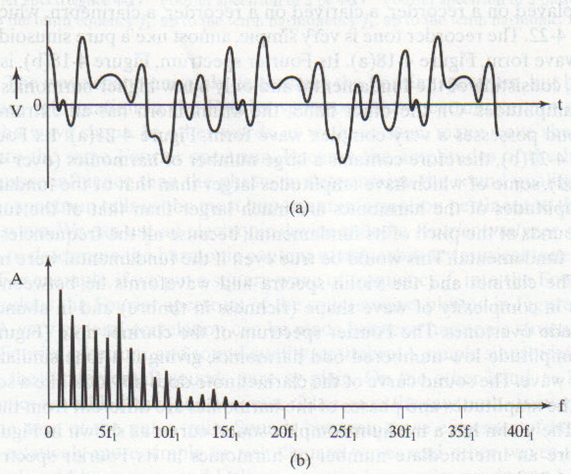 Show the period in the waveform.If the fundamental frequency is 500 HZ, calculate the period.What is the frequency of the harmonic with the highest frequency?Write down the frequencies of the four high-amplitude harmonics in decreasing order of amplitude. How is the amplitude of the 7th harmonic related to the amplitude of the fundamental?Which harmonics have the same amplitude?